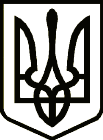 УкраїнаНОВГОРОД – СІВЕРСЬКИЙ МІСЬКИЙ ГОЛОВАРОЗПОРЯДЖЕННЯ30 листопада  2020 року          м. Новгород - Сіверський                             №  149- ОД Про перенесення робочих днів у 2021 роціЗ метою створення сприятливих умов для святкування, відповідно до розпорядження Кабінету Міністрів України від 30 вересня 2020 року № 1191-р «Про перенесення робочих днів у 2021 році» 7 січня – Різдва Христового,                  24 серпня Дня незалежності України та 14 жовтня – Дня захисника України, керуючись статтями 42, 59 Закону України «Про місцеве самоврядування в Україні»:1. Перенести у 2021 році в порядку та на умовах, визначених законодавством, робочі дні з:- п’ятниці  08 січня на суботу 16 січня;- понеділка 23 серпня на суботу 28 серпня;- п’ятниці  15 жовтня на суботу 23 жовтня.2. Загальному відділу Новгород-Сіверської міської ради  довести зміст розпорядження до керівників управлінь, відділів, секторів Новгород-Сіверської міської ради. 	3.аКерівникам управлінь, відділів, секторів  Новгород-Сіверської міської ради інформувати безпосередньо підпорядкованих працівників про перенесення робочих днів у 2021 році.4.аКонтроль за виконанням даного розпорядження покласти на керуючого справами виконавчого комітету Ткаченко Людмилу Миколаївну. Секретар міської ради 							                  Ю. Лакоза